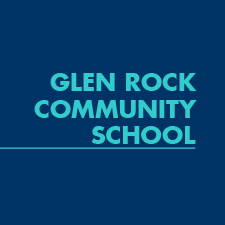 Summer 2023 Rock Adventure Camp Program Coordinator Job Application (Applications accepted May 3 - May 16) Date of application_______________________________________________________Name__________________________________________________________________Address______________________________________________________________________________________________________________________________________City_________________________ State_____ Zip Code_________________________Home Phone______________________ Cell Phone_____________________________Email__________________________________________________________________EXPERIENCE Please list ALL relevant work experience beginning with the most recentExperience ContinuedEducation:  Please tell us about your educational background beginning with the most recent.High School Attended:	__________________________________________Graduation Status: 		__________________________________________Highest Degree Attained:  ____________________________________________Professional References:Additional Information:List any additional information which will help in determining your professional qualifications for a position.CERTIFICATIONS (CPR, First-Aid)								Date Certified: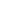 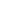 								Date Certified: 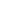 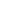 Disclosures”Have you ever failed to be rehired, been asked to resign a position, resigned to avoid termination, or terminated from employment?	No ______     Yes ______If Yes, explains: ____________________________________________________________________________________________________________________________________________________________Are you a relative of any board member, administrator, or supervisor who is currently serving the School District?       No  ______      Yes  ______If Yes, explains: Name:   __________________________________Position:__________________________________Relationship:______________________________Can you perform all the essential job function(s) of the position(s) for which you are applying, with or without reasonable accommodations?   Yes  _______List any accommodation(s)?____________________________________________________________________________________________________________________________________________________________Legal Information:Please note: Applicants are not obligated to disclose sealed or expunged records.   Are you eligible to work in the United States?  Yes ______________________________________________________________________________________Have you ever been convicted of a criminal offense other than a minor traffic violation?  No  _______        Yes  _______If yes, explain, giving dates:____________________________________________________________________________________________________________________________________________________________Please Note:  A conviction will not necessarily bar you from employment.  Facts, such as date of occurrence and rehabilitation will be considered.  This information will be used only for job-related purposes and only to the extent permitted by applicable law.Have you ever had any indicated finding of child abuse filed in your name?  No ____  Yes ____If yes, explain, giving dates:____________________________________________________________________________________________________________________________________________________________Does your name appear on any Sex Offender Database in any state or country?  No ___  Yes _________________________________________________________________________________Equal Opportunity Employer:Glen Rock Community/Glen Rock Public Schools is an Equal Opportunity Employer.  Glen Rock Community School/Glen Rock Public Schools ensures equal employment opportunities regardless of race, creed, gender, color, national origin, religion, age, sexual orientation or disability.  Glen Rock Community School/Glen Rock Public Schools has a policy of active recruitment of qualified minority teachers and non-certified employees.  Any individual needing assistance in making an application for any opening should contact the Department of Human Resources.Applicant’s Acknowledgement and AgreementBy checking the below, candidate authorizes the school district to conduct an investigation of candidate pursuant to the School Code to determine whether candidate has been convicted of any criminal or drug offenses as set forth in such statute, and, upon request, agrees to execute an investigation authorization form as a condition for candidate’s employment.  The School Code also stipulates that the School District perform a check on the Statewide Sex Offender Database.  Candidate may not be employed unless such investigations have been initiated.I certify that the information given by me in this application is true in all respects, and I agree that if the information given is found to be false in any way, it shall be considered sufficient cause for denial of employment or discharge.  I authorize the use of any information in the application to verify my statement, and I authorize past employers, all references and any other person to answer all questions asked concerning my ability, character, reputation, and previous employment record.  I release all such persons from any liability or damages on account of having furnished such information.I, _______________________________, agree to all of the terms above.  ___ I agreeGlen Rock Community School is seeking enthusiastic, energetic individuals. Integrity, punctuality and kindness are essential.  Camp program coordinator must be proactive and helpful. Excellent communication with children, parents and Community School staff supervisors is a necessity. 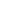 Applicant signature									DateReturn Applications to: Glen Rock Community School600 Harristown Road Glen Rock, NJ 07452Fax 201-389-5018cubbyl@glenrocknj.orgCurrent or Most Recent PositionEmployer Contact InformationSupervisor/Reference Contact InformationSupervisor/Reference Contact InformationDate From - Date To:Full or Part Time:Reason for Leaving:May we contact this employer?Responsibilities/Accomplishments at this PositionPrevious Position HeldEmployer Contact InformationSupervisor/Reference Contact InformationSupervisor/Reference Contact InformationDate From - Date To:Full or Part Time:Reason for Leaving:May we contact this employer?Responsibilities/Accomplishments at this PositionPrevious Position HeldEmployer Contact InformationSupervisor/Reference Contact InformationSupervisor/Reference Contact InformationDate From - Date To:Full or Part Time:Reason for Leaving:May we contact this employer?Responsibilities/Accomplishments at this PositionName and LocationDates Attended: From - ToMajor area of study and number of semester hoursMinor are of study and number of semester hoursDegreeDate Conferred or ExpectedReference 1 of 3Reference 2 of 3Name:School/Org:Current Position:Home Phone:Cell Phone:Mailing Address:Email:Relationship to Candidate:Years Known:Reference 3 of 3Name:School/Org:Current Position:Home Phone:Cell Phone:Mailing Address:Email:Relationship to Candidate:Years Known: